Муниципальное бюджетное общеобразовательное учреждение«Средняя общеобразовательная школа № 1»Аннотация к рабочей программе по геометрии, 8 б классадаптированная для учащихся с ограниченными возможностями здоровья                                                                Пояснительная запискаРабочая программа по геометрии, уровень изучения – базовый, составлена в  соответствии с нормативно-правовыми документами федерального уровня: Приказом министерства образования и науки Российской Федерации от 17.12.2010г. №1897 «Об утверждении федерального государственного образовательного  стандарта основного общего образования (с изменениями), локальными нормативными актами МБОУ СОШ № 1: Основной образовательной программой основного общего образования, с учетом Учебного плана МБОУ СОШ № 1 г. Черногорска, Положения о рабочей программе учебного предмета, принятого на заседании Педагогического совета (протокол № 8 от 09.03.2016г.), рабочей программе по учебному предмету геометрия.Программа отражает обязательное для усвоения в основной школе содержание обучение геометрии.Общая характеристика учебного предметаГеометрия — один из важнейших компонентов математического образования, необходимый для приобретения конкретных знаний о пространстве и практически значимых умений, формирования языка описания объектов окружающего мира, для развития пространственного воображения и интуиции, математической культуры, для эстетического воспитания учащихся. Изучение геометрии вносит вклад в развитие логического мышления, в формирование понятия доказательства.В курсе геометрии 8 класса изучаются наиболее важные виды четырехугольников - параллелограмм, прямоугольник, ромб, квадрат, трапеция; дается представление о фигурах, обладающих осевой или центральной симметрией; расширяются и углубляются полученные в 5—6 классах представления учащихся об измерении и вычислении площадей; выводятся формулы площадей прямоугольника, параллелограмма, треугольника, трапеции; доказывается одна из главных теорем геометрии — теорема Пифагора;вводится понятие подобных треугольников; рассматриваются признаки подобия треугольников и их применение; делается первый шаг в освоении учащимися тригонометрического аппарата геометрии; расширяются сведения об окружности, полученные учащимися в 7 классе; изучаются новые факты, связанные с окружностью; учащиеся знакомятся с четырьмя замечательными точками треугольника; с выполнением действий над векторами как направленными отрезками, что важно для применения векторов в физике.Цель обучения:приобретение конкретных знаний о пространстве и практически значимых умений, формирование языка описания объектов окружающего мира, для развития пространственного воображения и интуиции, математической культуры,интеллектуальное развитие, формирование качеств личности, необходимых человеку для полноценной жизни в современном обществе: ясность и точность мысли, критичность мышления, интуиция, логическое мышление, элементы алгоритмической культуры, пространственных представлений, способность к преодолению трудностей;воспитание культуры личности, отношения к математике как к части общечеловеческой культуры, понимание значимости математики для научно-технического прогресса;Цели обучения предмета:  (коррекционные)коррекция недостатков в зависимости от актуального уровня развития учащихся и их потребности в коррекции индивидуальных отклонений (нарушений) в развитии (повторение ключевых аспектов программы по предмету, отработка основных умений и навыков). коррекция и развитие познавательной и мотивационной сферы личности учащихся.коррекция отдельных сторон психической деятельности: развитие зрительной памяти и внимания   Задачи обучения:развивать навыки изображения планиметрических фигур и простейших геометрических конфигураций;совершенствовать навыки применения свойств геометрических фигур как опоры при решении задач;формировать умения решать задачи на вычисление геометрических величин с применением изученных свойств фигур и формул;совершенствовать навыки решения задач на доказательство;отработать навыки решения задач на построение с помощью циркуля и линейки;расширить знания учащихся о треугольниках, четырёхугольниках и окружности.Задачи обучения (коррекционные):формировать  навыки, способствующие сохранению и укреплению здоровья человека.формировать культуру устной и письменной речи, воспитывать культуру труда;развивать  нравственные качества школьников,  учить  быть социально адаптированными в плане общего развития и сформированности нравственных качеств;повысить уровень общего развития учащихся;вооружить учащихся необходимыми практическими навыками и умениями, которые возможно в дальнейшем использовать в реальной жизни;Рабочая программа предусматривает следующую организацию процесса обучения (в соответствии с учебным планом):  в 8б классе 2 часа в неделю, в объеме 68 часов.В рабочую программу, предложенную Л.С.Атанасяном, изменений не внесено. Рабочая программа обеспечивает преемственность обучения, разработана с учетом регионального этнокультурного содержания образования. Система уроков спланирована с учетом межпредметных связей с историей, физикой, географией,  что способствует повышению образовательного уровня обучения, усилению его воспитывающих функций. Межпредметный подход используется при изучении обзорных тем, уроках, обобщающих учебный материал, вводных уроках, при изучении таких тем как «Осевая и центральная симметрия», «Теорема Пифагора», «Площади фигур», «Подобие фигур». Программа учитывает возрастные и интеллектуальные особенности учеников 8б класса.Коррекционная составляющая:Исходя  из  особенностей   класса,   планируются  следующие методы и приёмы обучения:Здоровьесберегающие технологии.Создание благоприятного психологического климата на уроке и ситуации успеха.Многократное повторение основного материала.Обязательное использование наглядности на уроке.Введение материала небольшими порциями в контексте.Использование однотипных заданий.Использование на уроке ИКТ. Частая смена деятельности.Такие дети способны овладеть программой массовой школы, но нуждается для этого в дополнительной, специально организованной индивидуальной  работе. С этой целью в 8б классе предусмотрены индивидуальные и групповые коррекционные занятия.Усвоение учебного материала реализуется с применением основных групп методов обучения  и    их сочетания:  1. Методами  организации  и  осуществления  учебно-познавательной  деятельности:  наглядных (обьяснительно-иллюстрационных  и демонстрационных), практических,  словесных  (рассказ, беседа), частично-поисковых (под руководством учителя) и самостоятельной работой учащихся.    2. Методами  контроля  и  самоконтроля  за  эффективностью  учебной  деятельности:  индивидуального  опроса,  фронтального  опроса,  выборочного  контроля, письменных  работ.    3.Методами стимулирования и мотивации учебной деятельности: познавательных игр.    4.Используются  следующие  средства  обучения:  дидактические материалы (тесты, карточки, билеты), справочная литература, учебно-наглядные  пособия  ( таблицы).Формы организации работы учащихся:1.Индивидуальная.     2.Коллективная: парная, групповая, фронтальнаяВиды деятельности учащихся: устные упражнения; решение текстовых задач; анализ      проблемных ситуаций; анализ чертежей,  рефлексия и другие.Формы контроля:Преобладающей формой текущего контроля выступает геометрические диктанты, небольшие текущие самостоятельные и тестовые работы, в виде фрагментов урока  (карточки отдельным учащимся).В процессе изучения предмета используются следующие формы промежуточного контроля: тестовый контроль и контрольные работы.Рабочая программа ориентирована на использование в 8 б классе следующего УМК (Приказ №2-2 от 17. 01. 2017. Об утверждении списка учебников используемых для реализации программ начального общего, основного общего образования в 2017-2018 учебном году) Состав УМК: 1.Атанасян Л.С., Бутузов В.Ф., Кадомцев С.Б. и др. Геометрия 7-9 классы Издательство «Просвещение» 2013- 2015.Данный УМК разработан в соответствии с действующими программами для общеобразовательной школы.Преимущество данного УМК состоит в том, что в учебнике кроме теоретического  материала, к каждому параграфу есть практические задания, дополнительные задачи к каждой главе, вопросы для повторения, сформулированные исходя из того, что должны знать и уметь учащиеся для достижения ими уровня стандарта математического образования, задачи повышенной трудности, которые можно использовать для работы с одаренными детьми.Домашние задания в системе обучения являются одним из компонентов технологии формирования учебного действия и направлены на решение основной задачи – развитие ребенка в процессе становления его как субъекта разнообразных видов и форм деятельности.        Цель домашнего задания в классе, занимающемся по базовой программе, в большинстве случаев лишь отработка основных навыков, иллюстрация продемонстрированных на уроке идей и актуализация знаний для дальнейшего изучения материала. В 8 классе в среднем на выполнение домашнего задания по геометрии ученик должен затрачивать 45 минут, поэтому по геометрии включается 1-2 задачи, соответствующие теме урока. Задачи, включаемые в домашние задания, не должны (кроме как в исключительных случаях) превосходить по сложности, разбираемые на уроках. Домашнее задание должно быть посильным для большинства учащихся класса. Содержание задания должно быть понятно каждому ученику, т.е. все учащиеся должны точно знать, что и как делать. Устный вид домашнего задания - работа с книгой. Книга - неотъемлемый элемент обучения, она помогает учащимся самостоятельно мыслить, получать знания, воспитывает познавательный интерес к предмету. Для того, чтобы самостоятельно работать с книгой, учащиеся должны уметь читать, пересказывать текст, находить в нем ответы на вопросы, работать с рисунками, составлять план прочитанного, пользоваться справочным материалом. Домашние задания выполняют следующие функции:- формируют составляющие учебного действия контроля и оценки;- являются средством поддержания познавательного интереса;- формируют индивидуальное (самостоятельное) действие учащихся.Техническое оборудование и методическое обеспечение учебного кабинета позволяет использовать на уроках  ИКТ и ЭОР, что повышает мотивацию учащихся и позволяет более доступному и интересному усвоению учебного материла. Содержание учебного предмета1. Повторение (2 ч).2. Четырехугольники (16 ч).Понятия многоугольника, выпуклого многоугольника. Параллелограмм и его признаки и свойства. Трапеция. Прямоугольник, ромб, квадрат и их свойства. Осевая и центральная симметрии.3. Площади фигур (14 ч).Понятие площади многоугольника. Площади прямоугольника, параллелограмма, треугольника, трапеции. Теорема Пифагора.4. Подобные треугольники (19 ч).Подобные треугольники. Признаки подобия треугольников. Применение подобия к доказательствам теорем и решению задач. Соотношения между сторонами и углами прямоугольного треугольника.5.Окружность (15 ч).Касательная к окружности и ее свойства. Центральные ивписанные углы. [Четыре замечательные точки треугольника.] Вписанная и описанная окружности.6. Обобщающее повторение (2 ч).Требования к уровню подготовки  учащихся  8 б класса:На начало учебного года учащиеся должны:уметьпользоваться языком геометрии для описания предметов окружающего мира;распознавать геометрические фигуры, различать их взаимное расположение; изображать геометрические фигуры; выполнять чертежи по условию задач; осуществлять преобразования фигур;решать геометрические задачи, опираясь на изученные свойства фигур и отношений между ними;проводить доказательные рассуждения при решении задач, используя известные теоремы, обнаруживая возможности для их использования; использовать приобретенные знания и умения в практической деятельности и повседневной жизнидля:описания реальных ситуаций на языке геометрии;решения практических задач, связанных с нахождением геометрических величин (используя при необходимости справочники и технические средства);построений геометрическими инструментами (линейка, угольник, циркуль, транспортир).В результате изучения курса геометрии 8 класс учащиеся должны: знать/пониматьсущество понятия математического доказательства; примеры доказательств;существо понятия алгоритма; примеры алгоритмов;как используются математические формулы, уравнения и неравенства; примеры их применения для решения математических и практических задач;каким образом геометрия возникла из практических задач землемерия;  примеры геометрических объектов и утверждений о них, важных для практики;смысл идеализации, позволяющей решать задачи реальной действительности математическими методами, примеры ошибок, возникающих при идеализации;         уметьпользоваться языком геометрии для описания предметов окружающего мира;распознавать геометрические фигуры, различать их взаимное расположение; изображать геометрические фигуры; выполнять чертежи по условию задач; осуществлять преобразования фигур;распознавать на чертежах, моделях и в окружающей обстановке основные пространственные тела, изображать их; вычислять значения геометрических величин (длин, углов, площадей, объемов), в том числе: для углов от 0 до 180 определять значения тригонометрических функций по заданным значениям углов; находить значения тригонометрических функций по значению одной из них, находить стороны, углы и площади треугольников, длины ломаных, дуг окружности, площадей основных геометрических фигур и фигур, составленных из них;решать геометрические задачи, опираясь на изученные свойства фигур и отношений между ними, применяя дополнительные построения, алгебраический и тригонометрический аппарат, идеи симметрии;проводить доказательные рассуждения при решении задач, используя известные теоремы, обнаруживая возможности для их использования; использовать приобретенные знания и умения в практической деятельности и повседневной жизнидля:описания реальных ситуаций на языке геометрии;расчетов, включающих простейшие тригонометрические формулы;решения геометрических задач с использованием тригонометриирешения практических задач, связанных с нахождением геометрических величин (используя при необходимости справочники и технические средства);построений геометрическими инструментами (линейка, угольник, циркуль, транспортир).                                                                г. Черногорск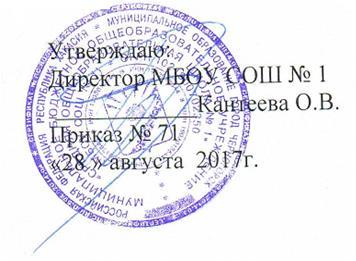 